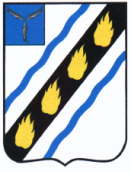 АДМИНИСТРАЦИЯЗОЛОТОСТЕПСКОГО МУНИЦИПАЛЬНОГО ОБРАЗОВАНИЯСОВЕТСКОГО МУНИЦИПАЛЬНОГО РАЙОНА САРАТОВСКОЙ ОБЛАСТИПОСТАНОВЛЕНИЕОт 27.10.2022  № 46 с. АлександровкаОб утверждении программы «Формирование законопослушного поведения участников дорожного движения на территории Золотостепского муниципального образования Советского муниципального района»В соответствии с Федеральным законом от 10.12.1995 № 196-ФЗ «О безопасности дорожного движения», Федеральным законом от 06.10.2003 №131-ФЗ «Об общих принципах организации местного самоуправления в Российской Федерации», администрация Золотостепского муниципального образования Советского муниципального района ПОСТАНОВЛЯЕТ:1. Утвердить программу «Формирование законопослушного поведения участников дорожного движения на территории Золотостепского муниципального образования Советского муниципального района»согласно приложению к настоящему постановлению.2. Контроль за исполнением настоящего постановления оставляю за собой. 3. Настоящее постановление вступает в силу с момента его опубликования в установленном порядке.Глава Золотостепскогомуниципального  образования                                                          А.В. ТрушинПриложение  к постановлению администрацииЗолотостепского муниципального образования Советского муниципального районаот 27.10.2022  № 46ПАСПОРТ ПРОГРАММЫ «ФОРМИРОВАНИЕ ЗАКОНОПОСЛУШНОГО ПОВЕДЕНИЯ УЧАСТНИКОВ ДОРОЖНОГО ДВИЖЕНИЯ НА ТЕРРИТОРИИ ЗОЛОТОСТЕПСКОГО МУНИЦИПАЛЬНОГО ОБРАЗОВАНИЯ СОВЕТСКОГО МУНИЦИПАЛЬНОГО РАЙОНА»1. Характеристика проблемы, решение которой осуществляется путем реализации Программы.Аварийность на автомобильном транспорте наносит огромный материальный и моральный ущерб как обществу в целом, так и отдельным гражданам. Дорожно-транспортный травматизм приводит к исключению из сферы производства людей трудоспособного возраста. Гибнут или становится инвалидами дети.Проблема аварийности, связанной с автомобильным транспортом (далее - аварийность), в последнее десятилетие приобрела особую остроту в связи с несоответствием дорожно-транспортной инфраструктуры потребностям общества и государства в безопасном дорожном движении, недостаточной эффективностью функционирования системы обеспечения безопасности дорожного движения и крайне низкой дисциплинированности участников дорожного движения.Отделением Государственной инспекции безопасности дорожного движения Межмуниципального отдела Министерства внутренних дел Российской Федерации «Советский» Саратовской области проведен анализ ДТП на автомобильных дорогах общего пользования местного значения, в ходе которого установлено, что за период 2019-2021г.г. на таких дорогах зарегистрировано 17 ДТП с пострадавшими в которых погибло 3 человека и получили ранения-17. В ходе анализа мест концентрации ДТП и потенциально опасных участков не установлено.Применение программно-целевого метода позволит осуществить:формирование основ и приоритетных направлений профилактики дорожно-транспортных происшествий и снижения тяжести их последствий;координацию деятельности участников Программы в области обеспечения безопасности дорожного движения;реализацию комплекса мероприятий, в том числе профилактического характера, снижающих количество дорожно-транспортных происшествий с пострадавшими и количество лиц, погибших в результате дорожно-транспортных происшествий.Механизм реализации заявленной цели и задач Программы - это система скоординированных по срокам, объему финансирования и ответственным исполнителям мероприятий, обеспечивающих достижение намеченных результатов.Администрация Золотостепского муниципального образования обеспечивает взаимодействие всех участников реализации программных мероприятий.Этапы реализации программы не выделяются. Программа будет реализовываться в один этап с 2022 по 2025 год.Основной целью Программы является повышение уровня правового воспитания участников дорожного движения, культуры их поведения. Это позволит снизить показатели аварийности и, следовательно, уменьшить социальную остроту проблемы.На достижение цели направлены следующие задачи:1. Предупреждение опасного поведения на дорогах детей дошкольного и школьного возрастов.2. Создание системы пропаганды безопасного поведения на дорогах.3. Формирование негативного отношения общества к правонарушениям в сфере дорожного движения.Целевыми индикаторами и показателями Программы являются:количество дорожно-транспортных происшествий, зарегистрированных на территории Золотостепского муниципального образования;количество дорожно-транспортных происшествий с участием несовершеннолетних;количество детей, пострадавших в дорожно-транспортных происшествиях по неосторожности;тяжесть последствий дорожно-транспортных происшествий;доля публикаций, направленных на пропаганду законопослушного поведения участников дорожного движения, в СМИ.Перечень мероприятий Программы представлен в Приложении № 1 к Программе.Перечень целевых показателей Программы приведен в Приложении № 2 к Программе.Верно:Главный специалист                                                                       А.Т. РахметоваПриложение № 1 к Программе «Формирование законопослушного поведения участников дорожного движения на территории Золотостепского муниципального образования Советского муниципального района»ПЕРЕЧЕНЬ МЕРОПРИЯТИЙ ПРОГРАММЫ «ФОРМИРОВАНИЕ ЗАКОНОПОСЛУШНОГО ПОВЕДЕНИЯ УЧАСТНИКОВ ДОРОЖНОГО ДВИЖЕНИЯ НА ТЕРРИТОРИИ ЗОЛОТОСТЕПСКОГО МУНИЦИПАЛЬНОГО ОБРАЗОВАНИЯ СОВЕТСКОГО МУНИЦИПАЛЬНОГО РАЙОНА»Приложение № 2 к Программе «Формирование законопослушного поведения участников дорожного движения на территории Золотостепского муниципального образования Советского муниципального района»ПЕРЕЧЕНЬ ЦЕЛЕВЫХ ПОКАЗАТЕЛЕЙ ПРОГРАММЫ «ФОРМИРОВАНИЕ ЗАКОНОПОСЛУШНОГО ПОВЕДЕНИЯ УЧАСТНИКОВ ДОРОЖНОГО ДВИЖЕНИЯ НА ТЕРРИТОРИИ ЗОЛОТОСТЕПСКОГО МУНИЦИПАЛЬНОГО ОБРАЗОВАНИЯ СОВЕТСКОГО МУНИЦИПАЛЬНОГО РАЙОНА»Ответственный исполнитель программыАдминистрация Золотостепского муниципального образования Советского муниципального районаСоисполнители программы (при наличии)Управление образования администрации Советского муниципального района (по согласованию)ОГИБДД МО МВД России «Советский» (по согласованию)Цель (цели) программыПовышение уровня правового воспитания участников дорожного движения, культуры их поведения
Задачи программы1. Предупреждение опасного поведения на дорогах детей дошкольного и школьного возрастов.2. Создание системы пропаганды безопасного поведения на дорогах.3. Формирование негативного отношения общества к правонарушениям в сфере дорожного движенияСроки и этапы реализации программы2022 - 2025, этапы не предусмотрены
Ожидаемые результаты реализации программы- Снижение количества дорожно-транспортных происшествий.- Снижение количества дорожно-транспортных происшествий с участием несовершеннолетних.- Снижение количества дорожно-транспортных происшествий, произошедших по вине несовершеннолетних.- Сокращение количества пострадавших в результате дорожно-транспортных происшествий.- Снижение тяжести последствий дорожно-транспортных происшествий.- Увеличение количества мероприятий, направленных на профилактику опасного поведения участников дорожного движения.- Совершенствование системы профилактики детского дорожно-транспортного травматизма, формирование у детей навыков безопасного поведения на дорогах
№ п/пНаименование мероприятияНаименование мероприятияНаименование мероприятияОтветственный исполнитель, соисполнительСроки реализацииСроки реализацииСроки реализацииСроки реализацииСроки реализацииСроки реализацииСроки реализацииСроки реализацииСроки реализацииСроки реализацииСроки реализацииОжидаемый результатОжидаемый результатОжидаемый результат№ п/пНаименование мероприятияНаименование мероприятияНаименование мероприятияОтветственный исполнитель, соисполнитель2022 (месяц)2022 (месяц)2022 (месяц)2022 (месяц)2023 (месяц)2023 (месяц)2024 (месяц)2024 (месяц)2025 (месяц)2025 (месяц)2025 (месяц)Ожидаемый результатОжидаемый результатОжидаемый результатЗадача 1. Предупреждение опасного поведения на дорогах детей дошкольного и школьного возрастаЗадача 1. Предупреждение опасного поведения на дорогах детей дошкольного и школьного возрастаЗадача 1. Предупреждение опасного поведения на дорогах детей дошкольного и школьного возрастаЗадача 1. Предупреждение опасного поведения на дорогах детей дошкольного и школьного возрастаЗадача 1. Предупреждение опасного поведения на дорогах детей дошкольного и школьного возрастаЗадача 1. Предупреждение опасного поведения на дорогах детей дошкольного и школьного возрастаЗадача 1. Предупреждение опасного поведения на дорогах детей дошкольного и школьного возрастаЗадача 1. Предупреждение опасного поведения на дорогах детей дошкольного и школьного возрастаЗадача 1. Предупреждение опасного поведения на дорогах детей дошкольного и школьного возрастаЗадача 1. Предупреждение опасного поведения на дорогах детей дошкольного и школьного возрастаЗадача 1. Предупреждение опасного поведения на дорогах детей дошкольного и школьного возрастаЗадача 1. Предупреждение опасного поведения на дорогах детей дошкольного и школьного возрастаЗадача 1. Предупреждение опасного поведения на дорогах детей дошкольного и школьного возрастаЗадача 1. Предупреждение опасного поведения на дорогах детей дошкольного и школьного возрастаЗадача 1. Предупреждение опасного поведения на дорогах детей дошкольного и школьного возрастаЗадача 1. Предупреждение опасного поведения на дорогах детей дошкольного и школьного возрастаЗадача 1. Предупреждение опасного поведения на дорогах детей дошкольного и школьного возрастаЗадача 1. Предупреждение опасного поведения на дорогах детей дошкольного и школьного возрастаЗадача 1. Предупреждение опасного поведения на дорогах детей дошкольного и школьного возраста1.1.Проведение муниципального этапа конкурса «Безопасное колесо!»
Проведение муниципального этапа конкурса «Безопасное колесо!»
Проведение муниципального этапа конкурса «Безопасное колесо!»
ОГИБДД МО МВД России «Советский» (по согласованию), управление образования администрации Советского муниципального района (по согласованию)майоктябрьмайоктябрьмайоктябрьмайоктябрьмайоктябрьмайоктябрьмайоктябрьмайоктябрьмайоктябрьмайоктябрьмайоктябрьмайоктябрьСнижение количества дорожно-транспортных происшествий, произошедших по вине несовершеннолетнихСнижение количества дорожно-транспортных происшествий, произошедших по вине несовершеннолетних1.2.Проведение профилактических акций: «Внимание - дети!», «Жизнь юного пассажира – ответственность родителей!»Проведение профилактических акций: «Внимание - дети!», «Жизнь юного пассажира – ответственность родителей!»Проведение профилактических акций: «Внимание - дети!», «Жизнь юного пассажира – ответственность родителей!»ОГИБДД МО МВД России «Советский» (по согласованию), управление образования администрации Советского муниципального района (по согласованию)май - июнь, август - сентябрьмай - июнь, август - сентябрьмай - июнь, август - сентябрьмай - июнь, август - сентябрьмай - июнь, август - сентябрьмай - июнь, август - сентябрьмай - июнь, август - сентябрьмай - июнь, август - сентябрьмай - июнь, август - сентябрьмай - июнь, август - сентябрьВ течение годаВ течение годаСнижение количества дорожно-транспортных происшествий, произошедших по вине несовершеннолетнихСнижение количества дорожно-транспортных происшествий, произошедших по вине несовершеннолетних1.3.Проведение профилактических мероприятий «Ребёнок – главный пассажир в машине!», «Неделя безопасности дорожного движения»Проведение профилактических мероприятий «Ребёнок – главный пассажир в машине!», «Неделя безопасности дорожного движения»Проведение профилактических мероприятий «Ребёнок – главный пассажир в машине!», «Неделя безопасности дорожного движения»ОГИБДД МО МВД России «Советский» (по согласованию), управление образования администрации Советского муниципального района (по согласованию)январь, апрель, сентябрь, ноябрьянварь, апрель, сентябрь, ноябрьянварь, апрель, сентябрь, ноябрьноябрь январь, апрель, сентябрь, ноябрьноябрь январь, апрель, сентябрь, ноябрьноябрь январь, апрель, сентябрь, ноябрьянварь, апрель, сентябрь, ноябрьянварь, апрель, сентябрь, ноябрьянварь, апрель, сентябрь, ноябрьянварь, апрель, сентябрь, ноябрьВ течение годаВ течение годаСнижение количества дорожно-транспортных происшествий, произошедших по вине несовершеннолетнихСнижение количества дорожно-транспортных происшествий, произошедших по вине несовершеннолетних1.4.Проведение в общеобразовательных и дошкольных учреждениях занятий и бесед, направленных на пропаганду безопасного поведения на дорогахПроведение в общеобразовательных и дошкольных учреждениях занятий и бесед, направленных на пропаганду безопасного поведения на дорогахПроведение в общеобразовательных и дошкольных учреждениях занятий и бесед, направленных на пропаганду безопасного поведения на дорогахУправление образования администрации Советского муниципального района (по согласованию)В течение годаВ течение годаВ течение годаВ течение годаВ течение годаВ течение годаВ течение годаВ течение годаВ течение годаВ течение годаВ течение годаВ течение годаСнижение количества дорожно-транспортных происшествий, произошедших по вине несовершеннолетнихСнижение количества дорожно-транспортных происшествий, произошедших по вине несовершеннолетних1.5.Проведение родительских собраний, направленных на профилактику детского дорожно-транспортного травматизма, с приглашением сотрудников ОГИБДД МО МВД России Проведение родительских собраний, направленных на профилактику детского дорожно-транспортного травматизма, с приглашением сотрудников ОГИБДД МО МВД России Проведение родительских собраний, направленных на профилактику детского дорожно-транспортного травматизма, с приглашением сотрудников ОГИБДД МО МВД России ОГИБДД МО МВД России «Советский» (по согласованию), управление образования администрации Советского муниципального района (по согласованию)сентябрь, декабрьсентябрь, декабрьсентябрь, декабрьсентябрь, декабрь, майсентябрь, декабрь, майсентябрь, декабрь, майсентябрь, декабрь, майсентябрь, декабрь, майсентябрь, декабрь, майсентябрь, декабрь, майВ течение годаВ течение годаСнижение количества дорожно-транспортных происшествий с участием несовершеннолетнихСнижение количества дорожно-транспортных происшествий с участием несовершеннолетних1.6.Организация и проведение ежедневных пятиминутных инструктажей с 1 - 4 классов по правилам безопасного поведения на дорогахОрганизация и проведение ежедневных пятиминутных инструктажей с 1 - 4 классов по правилам безопасного поведения на дорогахОрганизация и проведение ежедневных пятиминутных инструктажей с 1 - 4 классов по правилам безопасного поведения на дорогахУправление образования администрации Советского муниципального района (по согласованию)"В течение годаВ течение годаВ течение годаВ течение годаВ течение годаВ течение годаВ течение годаВ течение годаВ течение годаВ течение годаВ течение годаВ течение годаСнижение количества дорожно-транспортных происшествий, произошедших по вине несовершеннолетнихСнижение количества дорожно-транспортных происшествий, произошедших по вине несовершеннолетних1.7.Освещение вопросов профилактики детского дорожно-транспортного травматизма в средствах массовой информации, на сайтах образовательных организаций Освещение вопросов профилактики детского дорожно-транспортного травматизма в средствах массовой информации, на сайтах образовательных организаций Освещение вопросов профилактики детского дорожно-транспортного травматизма в средствах массовой информации, на сайтах образовательных организаций ОГИБДД МО МВД России «Советский» (по согласованию), управление образования администрации Советского муниципального района (по согласованию)В течение годаВ течение годаВ течение годаВ течение годаВ течение годаВ течение годаВ течение годаВ течение годаВ течение годаВ течение годаВ течение годаВ течение годаСнижение количества дорожно-транспортных происшествий с участием несовершеннолетнихСнижение количества дорожно-транспортных происшествий с участием несовершеннолетних1.8.Осуществление контроля за состоянием системы организации дорожного движения вблизи образовательных учрежденийОсуществление контроля за состоянием системы организации дорожного движения вблизи образовательных учрежденийОсуществление контроля за состоянием системы организации дорожного движения вблизи образовательных учрежденийОГИБДД МО МВД России «Советский» (по согласованию), управление образования администрации Советского муниципального района (по согласованию)В течение годаВ течение годаВ течение годаВ течение годаВ течение годаВ течение годаВ течение годаВ течение годаВ течение годаВ течение годаВ течение годаВ течение годаСнижение количества дорожно-транспортных происшествий с участием несовершеннолетнихСнижение количества дорожно-транспортных происшествий с участием несовершеннолетних1.9.Корректировка Паспортов дорожной безопасности, схем безопасного маршрута движения детей к образовательным учреждениям, а также Паспортов маршрутов школьных автобусов с ориентацией на реальные дорожные условияКорректировка Паспортов дорожной безопасности, схем безопасного маршрута движения детей к образовательным учреждениям, а также Паспортов маршрутов школьных автобусов с ориентацией на реальные дорожные условияКорректировка Паспортов дорожной безопасности, схем безопасного маршрута движения детей к образовательным учреждениям, а также Паспортов маршрутов школьных автобусов с ориентацией на реальные дорожные условияОГИБДД МО МВД России «Советский» (по согласованию), управление образования администрации Советского муниципального района (по согласованию)август - сентябрьавгуст - сентябрьавгуст - сентябрьавгуст - сентябрьавгуст - сентябрьавгуст - сентябрьавгуст - сентябрьавгуст - сентябрьавгуст - сентябрьавгуст - сентябрьавгуст - сентябрьавгуст - сентябрьСнижение количества дорожно-транспортных происшествий с участием несовершеннолетнихСнижение количества дорожно-транспортных происшествий с участием несовершеннолетних1.10.Проведение обследования образовательного учреждения по организации работы по профилактике детского дорожно-транспортного травматизма и обучению несовершеннолетних правилам безопасного поведения на дорогах с составлением соответствующего АктаПроведение обследования образовательного учреждения по организации работы по профилактике детского дорожно-транспортного травматизма и обучению несовершеннолетних правилам безопасного поведения на дорогах с составлением соответствующего АктаПроведение обследования образовательного учреждения по организации работы по профилактике детского дорожно-транспортного травматизма и обучению несовершеннолетних правилам безопасного поведения на дорогах с составлением соответствующего АктаОГИБДД МО МВД России «Советский» (по согласованию), управление образования администрации Советского муниципального района (по согласованию)августавгуставгуставгуставгуставгуставгуставгуставгуставгуставгуставгустСнижение количества дорожно-транспортных происшествий с участием несовершеннолетнихСнижение количества дорожно-транспортных происшествий с участием несовершеннолетнихЗадача 2. Создание системы пропаганды безопасного поведения на дорогахЗадача 2. Создание системы пропаганды безопасного поведения на дорогахЗадача 2. Создание системы пропаганды безопасного поведения на дорогахЗадача 2. Создание системы пропаганды безопасного поведения на дорогахЗадача 2. Создание системы пропаганды безопасного поведения на дорогахЗадача 2. Создание системы пропаганды безопасного поведения на дорогахЗадача 2. Создание системы пропаганды безопасного поведения на дорогахЗадача 2. Создание системы пропаганды безопасного поведения на дорогахЗадача 2. Создание системы пропаганды безопасного поведения на дорогахЗадача 2. Создание системы пропаганды безопасного поведения на дорогахЗадача 2. Создание системы пропаганды безопасного поведения на дорогахЗадача 2. Создание системы пропаганды безопасного поведения на дорогахЗадача 2. Создание системы пропаганды безопасного поведения на дорогахЗадача 2. Создание системы пропаганды безопасного поведения на дорогахЗадача 2. Создание системы пропаганды безопасного поведения на дорогахЗадача 2. Создание системы пропаганды безопасного поведения на дорогахЗадача 2. Создание системы пропаганды безопасного поведения на дорогахЗадача 2. Создание системы пропаганды безопасного поведения на дорогахЗадача 2. Создание системы пропаганды безопасного поведения на дорогах2.2.Проведение профилактических мероприятий «Пристегнись!», направленной на пропаганду использования ремня безопасности и детских удерживающих устройствПроведение профилактических мероприятий «Пристегнись!», направленной на пропаганду использования ремня безопасности и детских удерживающих устройствОГИБДД МО МВД России «Советский» (по согласованию), управление образования администрации Советского муниципального района (по согласованию)ОГИБДД МО МВД России «Советский» (по согласованию), управление образования администрации Советского муниципального района (по согласованию)сентябрьсентябрьсентябрьсентябрьсентябрьсентябрьсентябрьсентябрьсентябрьсентябрьсентябрьСокращение количества пострадавших в результате дорожно-транспортного происшествияСокращение количества пострадавших в результате дорожно-транспортного происшествияЗадача 3. Формирование негативного отношения общества к правонарушениям в сфере дорожного движенияЗадача 3. Формирование негативного отношения общества к правонарушениям в сфере дорожного движенияЗадача 3. Формирование негативного отношения общества к правонарушениям в сфере дорожного движенияЗадача 3. Формирование негативного отношения общества к правонарушениям в сфере дорожного движенияЗадача 3. Формирование негативного отношения общества к правонарушениям в сфере дорожного движенияЗадача 3. Формирование негативного отношения общества к правонарушениям в сфере дорожного движенияЗадача 3. Формирование негативного отношения общества к правонарушениям в сфере дорожного движенияЗадача 3. Формирование негативного отношения общества к правонарушениям в сфере дорожного движенияЗадача 3. Формирование негативного отношения общества к правонарушениям в сфере дорожного движенияЗадача 3. Формирование негативного отношения общества к правонарушениям в сфере дорожного движенияЗадача 3. Формирование негативного отношения общества к правонарушениям в сфере дорожного движенияЗадача 3. Формирование негативного отношения общества к правонарушениям в сфере дорожного движенияЗадача 3. Формирование негативного отношения общества к правонарушениям в сфере дорожного движенияЗадача 3. Формирование негативного отношения общества к правонарушениям в сфере дорожного движенияЗадача 3. Формирование негативного отношения общества к правонарушениям в сфере дорожного движенияЗадача 3. Формирование негативного отношения общества к правонарушениям в сфере дорожного движенияЗадача 3. Формирование негативного отношения общества к правонарушениям в сфере дорожного движенияЗадача 3. Формирование негативного отношения общества к правонарушениям в сфере дорожного движенияЗадача 3. Формирование негативного отношения общества к правонарушениям в сфере дорожного движения3.3.3.Проведение комиссии по обеспечению безопасности дорожного движения
ОГИБДД МО МВД России «Советский» (по согласованию), управление образования администрации Советского муниципального района (по согласованию)ОГИБДД МО МВД России «Советский» (по согласованию), управление образования администрации Советского муниципального района (по согласованию)ежеквар-тальноежеквар-тальноежеквар-тальноежеквар-тальноежеквар-тальноежеквар-тальноежеквар-тальноежеквар-тальноежеквар-тальноежеквар-тальноежеквар-тальноСокращение количества дорожно-транспортных происшествийСокращение количества дорожно-транспортных происшествий№ п/пНаименование целевого показателяЕдиница измерения20212022202220222023202320232024202420242025Количество дорожно-транспортных происшествий
единица84313131-------Задача 1. Предупреждение опасного поведения на дорогах детей дошкольного и школьного возрастаЗадача 1. Предупреждение опасного поведения на дорогах детей дошкольного и школьного возрастаЗадача 1. Предупреждение опасного поведения на дорогах детей дошкольного и школьного возрастаЗадача 1. Предупреждение опасного поведения на дорогах детей дошкольного и школьного возрастаЗадача 1. Предупреждение опасного поведения на дорогах детей дошкольного и школьного возрастаЗадача 1. Предупреждение опасного поведения на дорогах детей дошкольного и школьного возрастаЗадача 1. Предупреждение опасного поведения на дорогах детей дошкольного и школьного возрастаЗадача 1. Предупреждение опасного поведения на дорогах детей дошкольного и школьного возрастаЗадача 1. Предупреждение опасного поведения на дорогах детей дошкольного и школьного возрастаЗадача 1. Предупреждение опасного поведения на дорогах детей дошкольного и школьного возрастаЗадача 1. Предупреждение опасного поведения на дорогах детей дошкольного и школьного возрастаЗадача 1. Предупреждение опасного поведения на дорогах детей дошкольного и школьного возрастаЗадача 1. Предупреждение опасного поведения на дорогах детей дошкольного и школьного возрастаЗадача 1. Предупреждение опасного поведения на дорогах детей дошкольного и школьного возраста1.Количество дорожно-транспортных происшествий с участием несовершеннолетнихединица7222-------2.Количество детей, пострадавших по неосторожностичеловек4111-------Задача 2. Создание системы пропаганды безопасного поведения на дорогахЗадача 2. Создание системы пропаганды безопасного поведения на дорогахЗадача 2. Создание системы пропаганды безопасного поведения на дорогахЗадача 2. Создание системы пропаганды безопасного поведения на дорогахЗадача 2. Создание системы пропаганды безопасного поведения на дорогахЗадача 2. Создание системы пропаганды безопасного поведения на дорогахЗадача 2. Создание системы пропаганды безопасного поведения на дорогахЗадача 2. Создание системы пропаганды безопасного поведения на дорогахЗадача 2. Создание системы пропаганды безопасного поведения на дорогахЗадача 2. Создание системы пропаганды безопасного поведения на дорогахЗадача 2. Создание системы пропаганды безопасного поведения на дорогахЗадача 2. Создание системы пропаганды безопасного поведения на дорогахЗадача 2. Создание системы пропаганды безопасного поведения на дорогахЗадача 2. Создание системы пропаганды безопасного поведения на дорогах3.Тяжесть последствий дорожно-транспортных происшествийпогибших на 100 пострадавших2000-------Задача 3. Формирование негативного отношения общества к правонарушениям в сфере дорожного движенияЗадача 3. Формирование негативного отношения общества к правонарушениям в сфере дорожного движенияЗадача 3. Формирование негативного отношения общества к правонарушениям в сфере дорожного движенияЗадача 3. Формирование негативного отношения общества к правонарушениям в сфере дорожного движенияЗадача 3. Формирование негативного отношения общества к правонарушениям в сфере дорожного движенияЗадача 3. Формирование негативного отношения общества к правонарушениям в сфере дорожного движенияЗадача 3. Формирование негативного отношения общества к правонарушениям в сфере дорожного движенияЗадача 3. Формирование негативного отношения общества к правонарушениям в сфере дорожного движенияЗадача 3. Формирование негативного отношения общества к правонарушениям в сфере дорожного движенияЗадача 3. Формирование негативного отношения общества к правонарушениям в сфере дорожного движенияЗадача 3. Формирование негативного отношения общества к правонарушениям в сфере дорожного движенияЗадача 3. Формирование негативного отношения общества к правонарушениям в сфере дорожного движенияЗадача 3. Формирование негативного отношения общества к правонарушениям в сфере дорожного движенияЗадача 3. Формирование негативного отношения общества к правонарушениям в сфере дорожного движения4.Доля публикаций, направленных на пропаганду законопослушного поведения участников дорожного движения, в СМИединица96323232